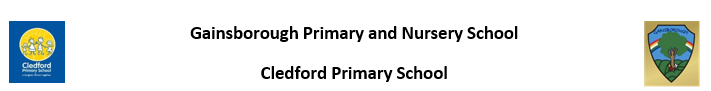 PROGRESSION OF RELIGIOUS EDUCATION VOCABULARY  GENERAL TERMS AND PHRASESGENERAL TERMS AND PHRASESGENERAL TERMS AND PHRASESGENERAL TERMS AND PHRASESGENERAL TERMS AND PHRASESGENERAL TERMS AND PHRASESGENERAL TERMS AND PHRASESEYFS YEAR 1Year 2Year 3Year 4Year 5Year 6Christianity God Jesus Christmas Easter Bible Christianity Church Christian AltarStained glass Pews Lectern CrossFontBaptism Godparents Prayer Creation Angel Gabriel Nativity Kings Shepherds Bethlehem Stable Frankincense Gold Myrrh Mary Joseph Minister Wedding FuneralsChristianity Celebration Son of GodOld testament New testament  Creation Leader Good Samaritan Parable Birth Religion Palace Palm Sunday Last supper Judaism Torah HanukkahCommandments Covenant Mezuzah Shema  JewSynagogueShabbatRabbi Abraham MosesChristianity Infant baptism Believers baptism Disciples Commandments Parable Founded Symbolise InfantHoly spirit  Islam MuslimFaith Fasting Minaret Mecca Crescent  Mosque Muhammad Qur’anAllah Prayer mat RamadanChristianity Holy Trinity Saviour Pentecost Saviour Creative art Last supper Crucifixion Salvation JudaismPassoverYom Kippur Rosh Hashanah Bar/Bat Mitzvah Covenant Christianity Prophecy Miracle Temptations Healing Healer ParalysedScribes Servant Messiah Incarnation Islam Ummah Five Pillars Devotion Shahada Christianity Reconciliation Sacrifice Resurrection Repentance Sin  Hinduism Temple Puja VishnuRama SitaDiwali Holi Reincarnation Vegetarianism KarmaCHALLENGING TERMSCHALLENGING TERMSCHALLENGING TERMSCHALLENGING TERMSCHALLENGING TERMSCHALLENGING TERMSCHALLENGING TERMSChristianity Frankincense Christianity RedemptionJudaism  Declaration ChristianitySalvation IslamProphet Christianity Emmanuel Judaism Repentance Atonement Christianity Centurion Hinduism Navaratri Mandir TOPIC RELATED TERMSTOPIC RELATED TERMSTOPIC RELATED TERMSTOPIC RELATED TERMSTOPIC RELATED TERMSTOPIC RELATED TERMSTOPIC RELATED TERMSRECYEAR 1Year 2Year 3Year 4Year 5Year 6